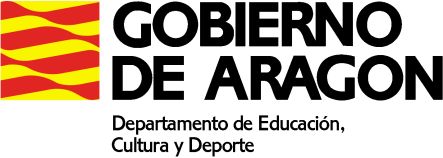 PLAN DE ACTIVIDADES DURANTE LA SUSPENSION DE LAS CLASES LECTIVAS PRESENCIALES (14 a 22 de abril de 2020)CURSO: 4º ESPAMATERIA: SocialesPROFESOR/A: Pilar RiveraMAIL del docente: casacanalpilar@gmail.com Aclaraciones: Si no tenemos ordenador, podemos hacer los ejercicios en un cuaderno (pero que sea legible, por favor) y hacer una foto con el móvil. Estas fotos las mandáis a mi mail.Si alguien tiene dificultades que me llame al móvil del centro 638862938.ACTIVIDADES SEMANA 4 y 5Para comprender el tema 8: El periodo de entreguerras, tenemos que tener muy presente lo acontecido previamente.Tema 6: Todo lo visto en el imperialismo y la rivalidad entre las diferentes potencias coloniales. La importancia de la Conferencia de Berlín (1885) con el reparto de África y el ambiente prebélico que ya se estaba forjando.Tema 7: I Guerra Mundial (1914 y 1918) y la Revolución rusa (1917). Tenemos que tener muy claro que no hubo un único factor que motivara el estallido de la Gran Guerra. Hubo múltiples: la rivalidad entre potencias, las alianzas militares la Triple Alianza y la Triple Entente, etc… y por último el detonante fue el atentado del heredero del Imperio Austrohúngaro (Triple Alianza), pero OJO fue un detonante, no la causa.Además vimos como Rusia (Triple Entente) se retiró de la I Guerra Mundial por el Estallido de la Revolución Rusa (1917). Y también vimos como EEUU entró en la Guerra del bando de la Triple Entente en 1917 tras el hundimiento del trasatlántico Lusitania. A partir de este momento se decantó la balanza por la Triple Entente. Recordad, que había un empate técnico en armamento entre ambos debido a que tenían la misma tecnología fruto de la II Revolución industrial en Europa.Por último, todo lo ocurrido en Rusia con la Revolución en febrero de 1917 y octubre de 1917. La situación de Antiguo régimen previa a la revolución con el imperio zarista. La guerra civil rusa de 1917 a 1921 entre el Ejército Rojo (partidarios de la revolución) y el Ejercito Blanco (partidarios de los zares).Tras la finalización de la I Guerra Mundial:Sociedad de NacionesTratado de VersallesTEMA 8: El periodo de entreguerras¿Entre qué guerras? Entre la I y la II Guerra Mundial, es decir el periodo entre el final de la I Guerra Mundial (1918) y el comienzo de la II Guerra Mundial (1939). 20 años que tras el desastre de la I Guerra Mundial, creará más tensión entre los países: las consecuencias del Tratado de Versalles, los “felices años veinte”, el crack bursátil de 1929 y el auge de los totalitarismos (Mussolini en Italia, Hitler en Alemania y Stalin en la URSS). Como veis tenemos tajo… Por eso, lo vamos a ver poco a poco. Que nadie se asuste.Primera parte:Las páginas 120 y 121 nos introducen en el tema. Es importante leerlo con detenimiento.Página 122 Los EEUU: de la prosperidad a la crisis.En estas líneas nos exponen el tránsito económico recorrido en Estados Unidos desde los “felices años veinte” pasando por la caída de la Bolsa de Nueva York en 1929 y el New Deal.Podemos ver los primeros 4 minutos del video: El periodo de entreguerras.https://youtu.be/vLpWdZj7Rps Tras leer y ver el video podemos hacer los siguientes ejercicios:-Páginas 120 y 121: Ejercicios 4 y 5-Páginas 122 y 123: Ejercicios 7, 8 y 12Segunda parte:Las páginas 124 y 126 nos introducen en el auge de los fascismos: Mussolini en Italia y Hitler en Alemania. Es importante leerlo y reflexionar con detenimiento.Y vemos el video completo, hay que verlo completo para entender de qué manera influyen las cuestiones económicas vistas en EEUU y todo lo visto del Tratado de Versalles para comprender el auge de los fascismos.No os preocupéis, parece complejo, pero no lo es tanto. Además haremos una segunda videollamada explicándolo. https://youtu.be/vLpWdZj7Rps -Páginas 125: Ejercicios 16 y 17-Páginas 126 y 127: Ejercicios 19 y 23Tercera parte:Podemos leer las páginas 128 y 129, es interesante y es cuestión de cultura general. Todo el mundo debe conocer una de los episodios más terroríficos de la historia del Siglo XX. Debemos conocer que fue el Holocausto. Pero no entra como examen o sucedáneo. Página 130: La Unión Soviética (URSS), y la dictadura de Stalin.Leemos con detenimiento porque además nos permitirá conocer episodios posteriores de la historia del Siglo XX.https://youtu.be/vLpWdZj7Rps Podemos volver a ver desde el minuto 9,20 a 11,44.Además haremos una tercera videollamada explicándolo. -Páginas 130: Ejercicio 28ACCESO A MATERIALES ON LINE DE DIFERENTES NIVELES Y MATERIASAcceder a la siguiente dirección: http://aula2.educa.aragon.es/moodle/Elegir una de las enseñanzas: Acceso a Grado MedioAcceso a Grado SuperiorCompetencias Clave de Nivel 2Competencias Clave de Nivel 3ESPADSeleccionar el botón: Entrar como invitadoUtilizar la contraseña adecuada a la enseñanza seleccionada: Competencias Clave N2: estuClaven2_15Competencias Clave N3: estuClaven3_15Acceso a Grado Medio: estuGM_15Acceso a Grado Superior: estuGS_15ESPAD: estuEspad_15www.casacanal.es 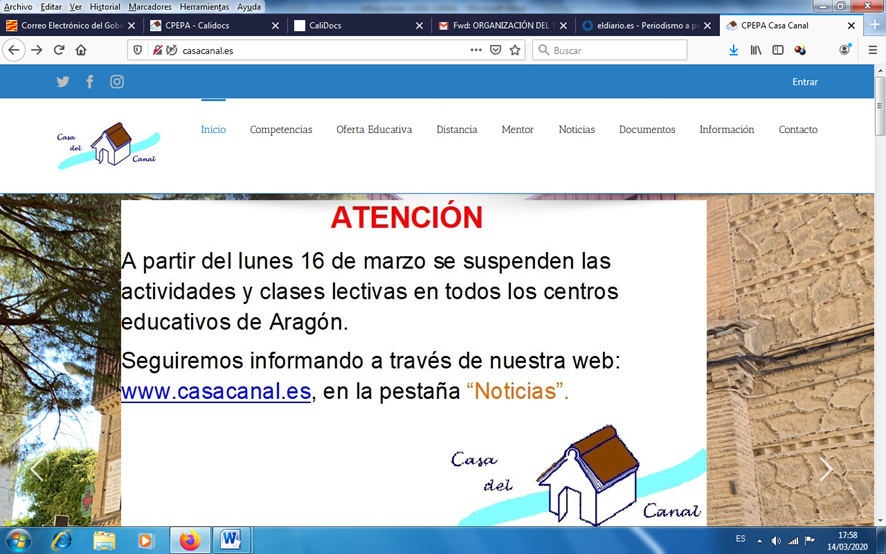 